     PRE-MIDTERM (2022 - 23)Class: VI		                      Sub: SCIENCE		      Max Marks: 30Date: 29.05.2022			       Set - I		                Time        : 1 hour------------------------------------------------------------------------------------------------------------------------------------------General Instructions:i. All questions are compulsory. Marks are indicated against each Section.ii. The question paper comprises of 3 pages and 15 questions in 5 sections A, B, C, D & E.iii. Q,1 to Q.3 in section A MCQ carry ONE mark each. Write the correct answer along with option only in the answer script.iv. Q.4 to Q.6 in section B ASSERTION AND REASON carry ONE mark each.v. Q.7 to Q.9 in section C CASE STUDY/PARAGRAPH carry THREE marks each.vi. Q.10 TO Q.12 in section D are Short Answer Type Questions and carry TWO marks each.vii. Q.13 to Q.15   in section E are Short Answer Type Questions and carry THREE marks each.viii. Write the same question number as given in the question paper.ix. Ink killer or whitener should not be used in the answer script.x. Diagrams should be drawn using pencil.SECTION A (3 x 1 = 3) 1. Which part of a mustard plant is edible?
(a) Seeds and flowers
(b) Leaves and flowers
(c) Seeds and leaves
(d) Stem and root2. Which of the following ingredients are not obtained either from plants or animals?(a) Ghee, Butter(b) Salt, water (c) Eggs, pepper(d) Sugar, Carrot3. Which of the following solutions are used for testing protein?(a) Caustic soda and Copper sulphate (b) Copper and iron(c) Copper sulphate and Iodine(d) Caustic soda and Iodine.SECTION B  (3X1=3)For the following questions, two statements are given- one labelled Assertion (A) and the other labelled Reason (R). Select the correct answer to these questions from the codes (i), (ii), (iii), and (iv) as given below (i) Both A and R are true and R is the correct explanation of assertion. (ii) Both A and R are true but R is not the correct explanation of assertion. (iii) A is true but R is false. (iv) A is false but R is true4. Assertion (A): Bear is an omnivores animal.       Reason (R): Omnivores animals eat both plant and animal products5. Assertion (A): Growing children require more protein compared to others.        Reason (R): Proteins are obtained from both animal and plant sources.6. Assertion (A): Bread slice when tested with iodine solution gives blue-black colour.       Reason (R): Blue black colour confirms the presence of fat.                    SECTION C  (3 x 3 = 9)Read the following passage /case study and answer the questions given below.7. Honey making is a complex process. Bees collect nectar (sweet juices) from flowers, through their long, tube-like tongues. The nectar mixes with proteins and enzymes in the honey bees’ stomach and is converted into honey. It is then stored by honey bees in their hive. Flowers and their nectar may be available only for a part of the year. So, bees store this nectar for their use all through the year. When we find such a beehive, we collect the food stored by the bees as honey. Honey is a unique food as all other food items need appropriate storage conditions but honey doesn’t.(i) How is nectar converted into honey?(ii) Where do bees store honey? (iii) Why honey is called as “Unique food”?8. Our body needs dietary fibres and water. Dietary fibres are also known as roughage. Roughage is mainly provided by plant products in our foods. Whole grains and pulses, potatoes, fresh fruits and vegetables are main sources of roughage. Roughage does not provide any nutrient to our body, but is an essential component of our food and adds to its bulk. This helps our body get rid of undigested food. Water helps our body to absorb nutrients from food. It also helps in throwing out some wastes from body as urine and sweat. (i) What are the main sources of roughage?(ii) Why roughage is considered as essential component of our food?(iii) How water helps our body?9. Paheli read about the process of sprouting in her science book. She used 2 bowls and some seeds for the activity. She placed some soaked seeds in one bowl and boiled seeds in the other one. The next day she found some changes for the seeds in one of the bowls and identified them as sprouts.  (i) Define sprouting.(ii) How could Paheli identify sprouted seeds from normal seeds? (iii) Which seeds failed to sprout - the soaked or the boiled?  Why?  	SECTION D   (3 x 2= 6)10. Give reasons: a) We should not try eating any plant we come across;                               b) We eat different types of food.11. Differentiate between herbivores and carnivores with examples.12. a) Write the symptoms of disease caused due to the deficiency of proteins in the diet.       b) Why food should not be overcooked?SECTION E        (3X3=9)13. a) Why do organisms need food? Write two reasons      b) Draw and label the parts of a plant	14. a) Name the major nutrients in our food.         b) Why are fats also called ‘energy banks’ of our body?       c) What is a balanced diet?15. a) What are deficiency diseases?      b) Complete the table in your answer script:      c)  What is obesity?                         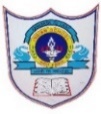 INDIAN SCHOOL AL WADI AL KABIRS.No. VITAMIN/MINERALDEFICIENCYDISEASE/DISORDERSYMPTOMSa. AnaemiaWeakness b. Rickets Bones become soft and bent 